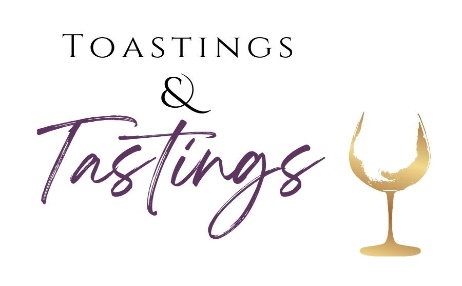 Sponsorships$1,000 “Reaching Goals”Your Sponsorship Includes:  Formal Recognition at Event as a Premier Event Sponsor ∙ Print/Electronic Advertising ∙ Program Book Listing and Ad Placement ∙ Logo on CCS/L Website$500 “Giving Promise”Your Sponsorship Includes:	 Formal Recognition at Event ∙ Print/Electronic Advertising · Program Book Listing and Ad Placement ∙ Logo on CCS/L Website$250 “Inspiring Confidence”Your Sponsorship Includes:	 Formal Recognition at Event ∙ Print/Electronic Advertising · Program Book Listing and Ad Placement ∙ Logo on CCS/L WebsitePurchase an Ad in our Event Program:$100 for a half page ad$50 for a quarter page ad (business card size)~Please provide info/logo/business card to be included in the ad, all pictures should be in .jpg or .png format~**See attached form to purchase an ad/sponsorship****Completed forms can be returned to Nicole Ricker at Nicole.Ricker@dor.org or mailed to 34 E. State Street, Mt Morris NY  14510For questions contact Nicole at 585-658-4466Catholic Charities Steuben/Livingston is a non-profit organization.  Under section 501©(3) of the IRS code, sponsorships are tax-deductible to the fullest extent allowed by law.  For more information, please visit ccsteubenlivingston.org